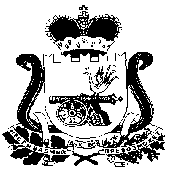 АДМИНИСТРАЦИЯ  ПИОНЕРСКОГО СЕЛЬСКОГО ПОСЕЛЕНИЯ СМОЛЕНСКОГО РАЙОНА СМОЛЕНСКОЙ ОБЛАСТИП О С Т А Н О В Л Е Н И Еот 11.11.2014г                                             № 52Об утверждении основныхнаправлений бюджетной и налоговойполитики Пионерского сельскогопоселения Смоленского районаСмоленской области на 2015год ина плановый период 2016 и 2017 годов  В соответствии со статьей 172 Бюджетного кодекса Российской Федерации, Положением о бюджетном процессе в муниципальном образовании  Пионерского сельского поселения Смоленского района Смоленской области, утвержденном решением Совета депутатов Пионерского  сельского поселения Смоленского района Смоленской области от  28.08.2012г. N 22, в целях подготовки проекта решения "О бюджете  Пионерского сельского поселения Смоленского района Смоленской области на 2014год" постановляю:1.Признать утратившим силу Постановление Администрации  Пионерского сельского поселения Смоленского района Смоленской области от 14.11.2013года № 66 с 01.01.2015года.2.Утвердить основные направления бюджетной и налоговой политики Пионерского  сельского поселения Смоленского  района Смоленской области на 2015 год  и плановый период 2016 и 2017годов согласно приложению. Глава муниципального образованияПионерского сельского поселенияСмоленского района Смоленской области                    М.Ф.ГеращенковПриложениек Постановлению Администрации Пионерского сельского поселения Смоленского района Смоленской областиот 11.11.2014г. №52Бюджетная и налоговая политика Пионерского сельского поселения Смоленского района Смоленской области на 2015 год и плановый период 2016 и 2017 годов формируется исходя из действующих условий и определяет основные ориентиры и стратегические цели развития сельского поселения  на трехлетний период, направлена на обеспечение дальнейшего роста экономического потенциала, адресное решение социальных проблем, повышение качества муниципальных  услуг, достижение конкретных общественно значимых результатов.Основная цель бюджетной и налоговой политики – создание условий для улучшения качества предоставляемых населению Пионерского сельского поселения муниципальных услуг в сфере бюджетной деятельности и социальной сфере.Бюджетная и налоговая политика Пионерского сельского поселения Смоленского района на 2015-2017 годы   направлена на решение следующих задач:переход с 2015 года на формирование местного бюджета в рамках муниципальных программ;направление бюджетных средств на реализацию майских Указов Президента Российской Федерации, в первую очередь на повышение заработной платы работникам бюджетной сферы в соответствии с Указом Президента Российской Федерации от 7 мая 2012 года № 597 “О мероприятиях по реализации государственной социальной политики”; для тех у кого есть клубыпроведение комплекса мер, направленных на увеличение бюджетных доходов;повышение доступности и качества предоставления муниципальных услуг.        Переход с 2015 года на формирование местного бюджета в рамках муниципальных программС 2015 года планируется формирование местного бюджета в рамках муниципальных программ. Планируется к утверждению 10 муниципальных программ сельского поселения. Отличие муниципальных программ от целевых программ в том, что целевые программы направлены на решение конкретных возникающих проблем, а муниципальные программы являются более крупными и долгосрочными, направлены на развитие конкретной социально-экономической сферы, включают меры государственного регулирования и меры правового регулирования. Составление бюджета в программном варианте позволяет контролировать достижение целей и задач сельского поселения политики в целом по сферам деятельности.В муниципальные программы сельского поселения войдут все расходы бюджета поселения, за исключением расходов на содержание представительных органов власти и иных муниципальных расходов.Для решения задачи  по повышению заработной платы работникам бюджетной сферы в соответствии с Указом Президента Российской Федерации от 7 мая 2012 года № 597 “О мероприятиях по реализации государственной социальной политики” необходимо осуществлять меры, предусмотренные “дорожными картами”:      “дорожной картой”, утвержденной постановлением Администрации Смоленской области от 08.04.2013  № 237 “Повышение эффективности и качества услуг сферы культуры Смоленской области (2013-2018 годы)”;    “дорожной карты”, утвержденной распоряжением Администрации Смоленской области от 24.04.2013 № 589-р/адм “Изменения в отраслях социальной сферы Смоленской области, направленные на повышение эффективности образования и науки”.В целях изыскания средств, планируется оптимизация расходов по сети учреждений культуры и образования на 10 процентов. Для поселений имеющих клубыПроведение комплекса мер, направленных на увеличение бюджетных доходов в 2015 году и плановом периоде 2016 и 2017 годов по налоговой политики.Основными  целями  налоговой политики  сельского поселения Смоленского района Смоленской области на 2015-2017 годы являются:- поддержание сбалансированности и устойчивости бюджета Пионерского сельского поселения Смоленского района Смоленской области;- повышение собираемости налогов, зачисляемых в бюджет Пионерского сельского поселения Смоленского района Смоленской области;- улучшение качества администрирования доходов, формирующих бюджет Пионерского сельского поселения Смоленского района Смоленской области.Налоговая политика  будет осуществляться с учетом изменений федерального и регионального законодательства, совершенствования нормативной правовой базы по местным налогам.Для достижения поставленных целей основными приоритетами налоговой политики на период 2015-2017 годов являются:- создание благоприятных условий для обеспечения инвестиционной привлекательности поселения;- максимально эффективное использование доходных источников;- совершенствование комплекса мер, направленных на  обеспечение полноты и своевременности поступлений доходов в бюджет поселения, усиление мер воздействия на плательщиков, имеющих задолженность по платежам, поступающим в бюджет поселения;- дальнейшая оптимизация состава налоговых льгот, предоставляемых на местном уровне, с учетом оценки их социальной и бюджетной эффективности, сохранение отдельных социальных льгот, а также предоставление льгот, стимулирующих привлечение инвестиций;- усиление роли имущественных налогов в формировании доходной базы бюджета поселения как за счет установления экономически обоснованных налоговых ставок в зависимости от изменений действующего законодательства и складывающейся экономической обстановки, так и за счет обеспечения полноты формирования налогооблагаемой базы;- повышение эффективности управления муниципальным имуществом, обеспечение качественного учета имущества, находящегося в собственности поселения;       - осуществление контроля за использованием объектов муниципальной собственности;  - обеспечение публичности и прозрачности процесса принятия муниципальных правовых актов в области налогообложения.Основные направления бюджетной политикиБюджетная политика на среднесрочную перспективу ориентирована на содействие социальному и экономическому развитию Пионерского сельского поселения Смоленского района Смоленской области при повышении эффективности и результативности бюджетных расходов, обеспечение сбалансированности расходных полномочий и ресурсов для их исполнения.Бюджетная политика на 2015 год и  плановый период до 2017 года будет основана на соблюдении следующих принципов:- обеспечение долгосрочной сбалансированности и устойчивости бюджетной системы в условиях ограниченности доходных источников;-  создание условий для оказания населению сельского поселения качественных муниципальных услуг, повышения их доступности;-     обеспечение прозрачности и открытости бюджетного процесса.	При исполнении бюджета Пионерского сельского поселения Смоленского района Смоленской области необходимо  обеспечить полное и своевременное исполнение расходных обязательств по следующим первоочередным расходам:- выплата публичных нормативных обязательств Пионерского сельского поселения Смоленского района Смоленской области;- предоставление субсидий бюджетным учреждениям на возмещение нормативных затрат, связанных с оказанием ими муниципальных услуг (выполнением работ) физическим и (или) юридическим лицам.Бюджетная политика 2015-2017 годов в сфере культуры в первую очередь направлена на повышение труда работникам учреждений культуры.В соответствии с планом мероприятий (“дорожной картой”) “Повышение эффективности и качества услуг сферы культуры Смоленской области  (2013-2018 годы)”, утвержденным постановлением  Администрации Смоленской области от 08.04.2013  № 237 предусмотрены мероприятия по совершенствованию оплаты труда работников учреждений сферы культуры Смоленской области, к которым разработаны показатели (индикаторы), характеризующие эффективность указанных мероприятий. Установленная в дорожной карте динамика значений соотношения средней заработной платы работников учреждений культуры к средней заработной платы в субъектах Российской Федерации составит в 2013 году 56,1 процентов, в 2014 году 64,9 процентов, в 2015 году- 73,7 процентов, в 2016 году- 82,4 процента. За I полугодие 2013 года средняя заработная плата работников учреждений культуры (областных и муниципальных) составила 9 753,0 рублей (51% к средней по субъекту), что на 15% выше показателя 2012 года. Финансовое обеспечение отрасли, в первую очередь, будет направлено на повышение заработной платы работников учреждений культуры. Поэтапное повышение оплаты труда работников будет обеспечиваться за счет доходов от всех направлений деятельности учреждений, а также мероприятий по проведению структурных реформ, учитывающие возможность использование ресурсов для повышения оплаты труда за счет снижения неэффективных расходов учреждений.С целью возможного привлечения не менее трети средств для достижения    требуемого уровня повышения оплаты труда планируется провести следующие мероприятия: реорганизация неэффективных учреждений путем исключения дублирующих структур, слияния нескольких учреждений; оптимизация численности персонала учреждения путем перераспределения функциональных обязанностей, нагрузки на персонал в разрезе отделов, должностей и конкретных работников;перевод работников творческих профессий на срочный трудовой договор.для поселений имеющих клубыАдминистрацией Смоленской области будет утверждаться на срок не менее трех лет перечень расходных обязательств муниципальных образований, возникающих при выполнении полномочий органов местного самоуправления по вопросам местного значения, в целях софинансирования которых предоставляются субсидии из областного бюджета, целевые показатели результативности предоставления субсидий.Кроме того, с 1 января 2015 года 10 процентов налоговых доходов от акцизов на нефтепродукты консолидированного бюджета Смоленской области будут переданы через дифференцированные нормативы в местные бюджеты. Размер дифференцированных нормативов будет устанавливаться исходя из протяженности  автомобильных дорог, находящихся в собственности соответствующего муниципального образования. Данные налоговые доходы будут являться источниками формирования муниципальных дорожных фондов.